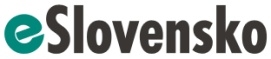 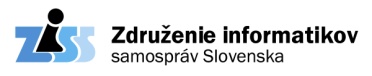 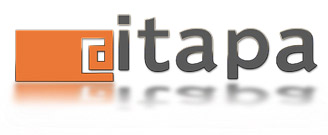 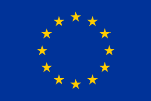 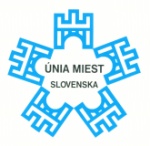 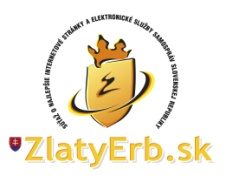 Víťazi súťaže ZlatyErb.sk o najlepšiu internetovú stránku samospráv za rok 2017 sú už známiBratislava, 15. november 2017		Vyhlásenie výsledkov 14. ročníka súťaže samospráv Slovenska ZlatyErb.sk 2017, nad ktorou prevzal záštitu Peter Pellegrini, podpredseda vlády SR pre investície a informatizáciu, digitálny líder SR, sa už tradične konalo počas medzinárodného kongresu ITAPA v Bratislave. Celkové víťazstvo a hlavnú cenu Grand Prix eSlovensko si vybojovala internetová stránka mesta Bratislavy. Špeciálnu cenu pre osobnosť za mimoriadny prínos v oblasti informatizácie v slovenských samosprávach získal Branislav Mamojka, predseda Únie nevidiacich a slabozrakých Slovenska.Súťaž ZlatyErb.sk každoročne vyhlasuje Únia miest Slovenska a eSlovensko spoločne so Združením informatikov samospráv Slovenska.	Hlavným cieľom súťaže ZlatyErb.sk je podporiť informatizáciu slovenských samospráv, oceniť výnimočné projekty a ohodnotiť snahu zástupcov samospráv účinne využívať informačno-komunikačné technológie smerujúce k zvýšeniu kvality služieb pre verejnosť.	Ceny ZlatyErb.sk boli udeľované v troch hlavných kategóriách: Najlepšia stránka obcí, Najlepšia stránka miest a mestských častí a Najlepšia stránka samosprávneho kraja. Víťazmi týchto kategórií sa stali stránky obce Jaslovské Bohunice, mesta Bratislavy a Prešovského samosprávneho kraja. Hlavnú cenu súťaže GrandPrix eSlovensko získala stránka mesta Bratislavy, ktorá dosiahla najvyššie hodnotenie vo všetkých kategóriách. Víťaz GrandPrix získava nomináciu do medzinárodnej súťaže EuroCrest Award, ktorú vyhlasuje české Združenie Zlatý erb v spolupráci s Európskou komisiou a európskymi IT projektami. Únia nevidiacich a slabozrakých Slovenska odovzdala špeciálnu cenu za Najlepšiu bezbariérovú stránku samospráv Prešovského samosprávneho kraja. 	Do súťaže sa zapojilo 77 samospráv. Porota hodnotila 63 kritérií v 11 kategóriách. Ceny ZlatyErb.sk 2017 odovzdával Milan Galanda, generálny sekretár ÚMS, Lucia Kondášová, zakladateľka konferencie ITAPA a Miroslav Drobný, predseda poroty. Zoznam ocenených:Kategória obce:1. miesto - stránka obce Jaslovské Bohunice2. miesto - stránka obce Nitrianske Pravno3. miesto - stránka obce Chrenovec-Brusno4. miesto - stránka obce Trnavá Hora5. miesto - stránka obce ĽubicaSúhrn výsledkov víťazov 14 ročníkov: 4 x Klátová Nová Ves, 4 x Trnavá Hora, 2 x Chocholná Velčice, 1 x Jaslovské Bohunice, Ľubica, Krivosúd-Bodovka, RažnanyKategória mestá a mestské časti:1. miesto - stránka hl. mesta Bratislava2. miesto - stránka mesta Stará Turá3. miesto - stránka mesta Nové Zámky4. miesto - stránka mesta Lučenec5. miesto - stránka mesta MartinSúhrn výsledkov víťazov 14 ročníkov: 9 x Bratislava, 2 x Martin, 1 x Banská Bystrica, Trenčín, NitraKategória samosprávne kraje:1. miesto - stránka Prešovského samosprávneho kraja	2. miesto - stránka Trenčianskeho samosprávneho kraja3. miesto - stránka Košického samosprávneho krajaSúhrn výsledkov víťazov 14 ročníkov: 8 x Prešovský kraj, 2 x Bratislavský kraj, 1 x Banskobystrický, Žilinský, Nitriansky, Košický krajCena za najlepšiu bezbariérovú stránku samospráv:stránka Prešovského samosprávneho krajaGrand Prix eSlovensko súťaže ZlatyErb.sk 2017 - najlepšia stránka súťaže a nominácia na medzinárodnú súťaž do Hradca Králové o EuroCrest Award:stránka hl. mesta BratislavaŠpeciálnu cenu pre osobnosť za mimoriadny prínos v oblasti informatizácie v slovenských samosprávach: Branislav Mamojka, predseda Únie nevidiacich a slabozrakých SlovenskaPrehľad víťazov uplynulých ročníkov a ďalšie informácie nájdete na www.zlatyerb.sk. Kontakt na organizátorov: Miroslav Drobný, 0948 201015. Projekt je spolufinancovaný Európskou Úniou v rámci programu Connecting Europe Facility a partnermi projektu sú Ministerstvo školstva, vedy, výskumu a športu Slovenskej republiky, Linka Detskej Istoty a eSlovensko. Za obsah projektu zodpovedá výlučne eSlovensko a tento obsah nemusí vyjadrovať názor našich partnerov a Európskeho spoločenstva.